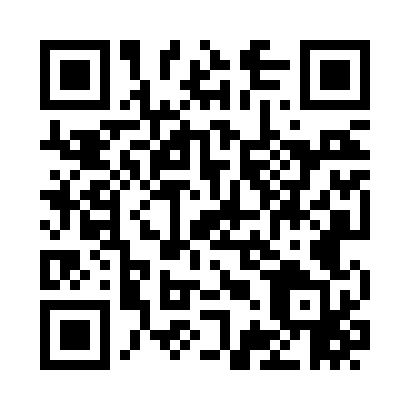 Prayer times for Harvest, Alabama, USAMon 1 Jul 2024 - Wed 31 Jul 2024High Latitude Method: Angle Based RulePrayer Calculation Method: Islamic Society of North AmericaAsar Calculation Method: ShafiPrayer times provided by https://www.salahtimes.comDateDayFajrSunriseDhuhrAsrMaghribIsha1Mon4:125:3712:514:388:059:302Tue4:135:3812:514:388:049:303Wed4:135:3812:514:398:049:294Thu4:145:3912:524:398:049:295Fri4:155:3912:524:398:049:296Sat4:155:4012:524:398:049:287Sun4:165:4012:524:398:049:288Mon4:175:4112:524:398:039:289Tue4:175:4212:524:398:039:2710Wed4:185:4212:534:398:039:2711Thu4:195:4312:534:408:029:2612Fri4:205:4312:534:408:029:2513Sat4:215:4412:534:408:029:2514Sun4:215:4512:534:408:019:2415Mon4:225:4512:534:408:019:2416Tue4:235:4612:534:408:009:2317Wed4:245:4612:534:408:009:2218Thu4:255:4712:534:407:599:2119Fri4:265:4812:534:407:599:2120Sat4:275:4912:534:407:589:2021Sun4:285:4912:534:407:579:1922Mon4:295:5012:544:407:579:1823Tue4:305:5112:544:407:569:1724Wed4:305:5112:544:407:559:1625Thu4:315:5212:544:407:559:1526Fri4:325:5312:544:407:549:1427Sat4:335:5412:544:397:539:1328Sun4:345:5412:544:397:529:1229Mon4:355:5512:534:397:529:1130Tue4:365:5612:534:397:519:1031Wed4:375:5612:534:397:509:09